PALMETTO TATTERS GUILD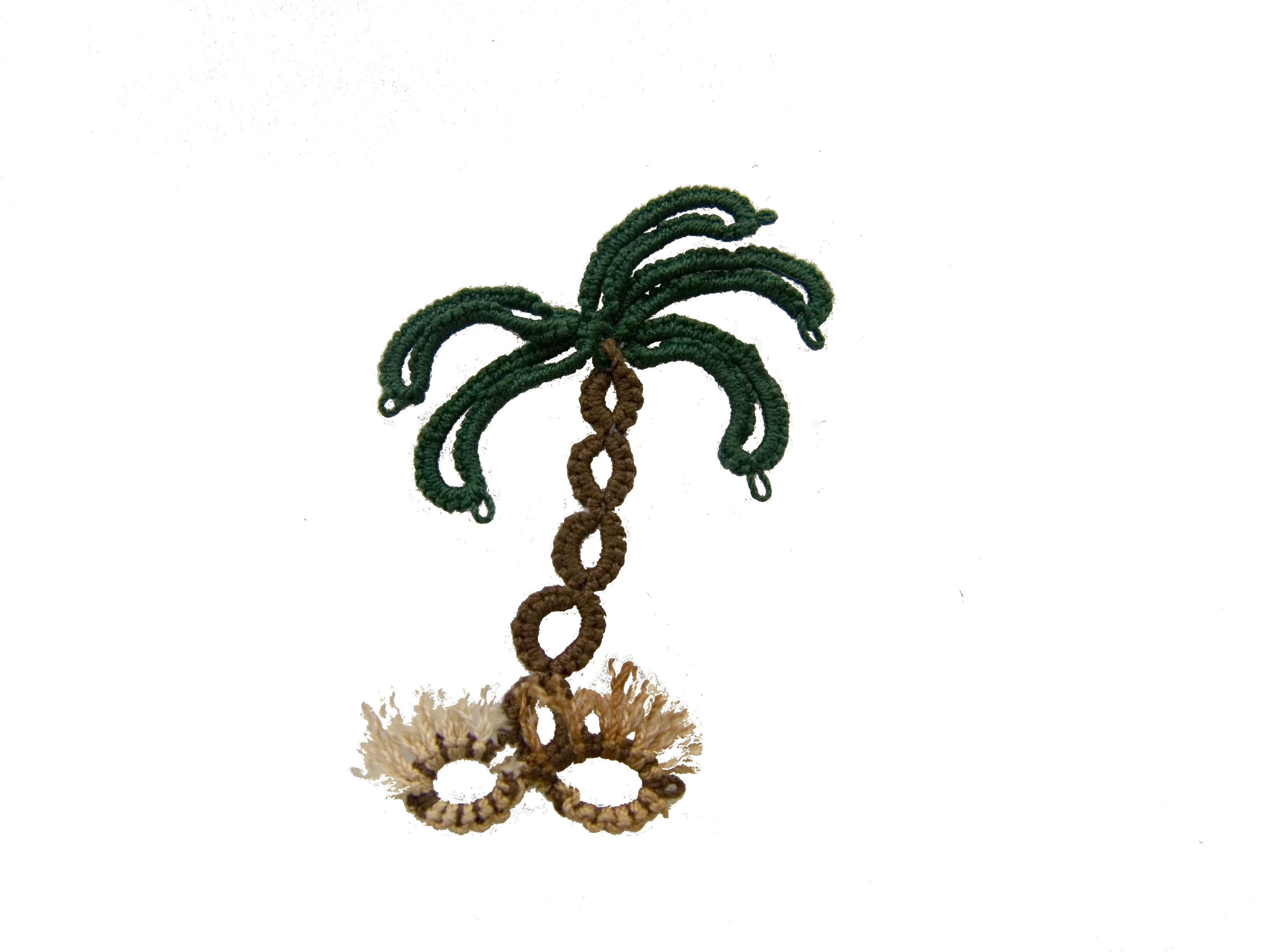 Remote Membership ApplicationDate:	     			Participate in digital platform meetings? 	 Yes	 NoMay we share your information with our members?			 Yes	 NoName:	LastName, FirstName			Birthday (MM/DD):	     Mailing Address:	     City:	     		State/Province:	     		Postal Code:	     Country:	USAEmail address(es):	     Telephone Number(s):	only include those where you can receive personal calls	Home:	     		Cell:	     		Business:	     	How did you hear about PTG?	Check all that apply.		The Online Tatting Class		Facebook or other Social Media	IOLI website or another member of a Guild or IOLI	Other		Please elaborate	     Member IOLI?		No			Yes	Member#	     Have you read our Bylaws (https://bit.ly/37br8Zt) and Protocol (https://bit.ly/383tSZt) for membership roles and responsibilities? 			 Yes	 No	Tell us a little about yourself and your interest in tatting:Signature